от 5 марта 2021 года									           № 244О порядке выявления, демонтажа и перемещения самовольно установленных и (или) незаконно размещенных объектов движимого имущества на территории городского округа город Шахунья Нижегородской областиВ целях исполнения Федерального закона от 06.10.2003 № 131-ФЗ «Об общих принципах организации местного самоуправления в Российской Федерации», Федерального закона от 28.12.2009 № 381-ФЗ «Об основах государственного регулирования торговой деятельности в Российской Федерации», руководствуясь Уставом городского округа город Шахунья Нижегородской области, администрация городского округа город Шахунья Нижегородской области  п о с т а н о в л я е т: 1. Утвердить прилагаемое Положение о порядке выявления, демонтажа и перемещения самовольно установленных и (или) незаконно размещенных объектов движимого имущества на территории городского округа город Шахунья Нижегородской области (далее – Положение).2. Управлению экономики, прогнозирования, инвестиционной политики и муниципального имущества городского округа город Шахунья Нижегородской области: 2.1. Обеспечивать размещение на официальном сайте администрации городского округа город Шахунья Нижегородской области в сети Интернет информации о выявленных самовольно установленных и (или) незаконно размещенных объектах движимого имущества в соответствии с Положением.2.2. Обеспечить учет выявленных самовольно установленных и (или) незаконно размещенных объектов движимого имущества на территории городского округа город Шахунья Нижегородской области.3. Управлению промышленности, транспорта, связи, жилищно-коммунального хозяйства, энергетики и архитектурной деятельности администрации городского округа город Шахунья Нижегородской области:3.1. Обеспечить размещение объявления на самовольном (незаконном) объекте с требованием о проведении добровольного демонтажа самовольного (незаконного) объекта в соответствии Положением.3.2. Направление собственнику (владельцу) самовольного (незаконного) объекта обращения (уведомление) по форме, установленной приложением № 1 к Положению.3.3. Произвести расчет размера затрат на демонтаж, перемещение, хранение самовольных (незаконных) объектов и их предъявление собственникам (владельцам) самовольных (незаконных) объектов. 4. Управлению по работе с территориями и благоустройству администрации городского округа город Шахунья Нижегородской области:4.1. Организовать работу по демонтажу, перемещению самовольно установленных и (или) незаконно размещенных объектов движимого имущества на территории городского округа город Шахунья Нижегородской области, в результате обследования которых собственник не обнаружен.5. Управлению промышленности, транспорта, связи, жилищно-коммунального хозяйства, энергетики и архитектурной деятельности, Управлению по работе с территориями и благоустройству администрации городского округа город Шахунья Нижегородской области: 5.1. Обеспечить своевременное направление в Управление экономики, прогнозирования, инвестиционной политики и муниципального имущества городского округа город Шахунья Нижегородской области информации, предусмотренной Положением, для обеспечения ее публикации в средствах массовой информации и размещения на официальном сайте администрации городского округа город Шахунья Нижегородской области в установленном порядке.5.2. Обеспечить представление в Управление экономики, прогнозирования, инвестиционной политики и муниципального имущества городского округа город Шахунья Нижегородской области информации о демонтированных самовольно установленных и незаконно размещенных объектах движимого имущества на территории городского округа город Шахунья Нижегородской области.6. Настоящее постановление вступает в силу со дня его опубликования на официальном сайте администрации городского округа город Шахунья Нижегородской области.7. Общему отделу администрации городского округа город Шахунья Нижегородской области обеспечить размещение настоящего постановления на официальном сайте администрации городского округа город Шахунья Нижегородской области и в газете «Знамя труда».8. Контроль за исполнением постановления возложить на заместителя главы администрации, начальника управления по работе с территориями и благоустройству администрации городского округа город Шахунья Софронова Ю.А. Глава местного самоуправлениягородского округа город Шахунья						          Р.В.КошелевУтвержденопостановлением администрациигородского округа город ШахуньяНижегородской областиот 05.03.2021 г. № 244ПОЛОЖЕНИЕо порядке выявления, демонтажа и перемещения самовольно установленных и (или) незаконно размещенных объектов движимого имущества на территории городского округа город Шахунья Нижегородской области1. Общие положения 	1.1. Настоящее Положение разработано в соответствии с требованиями Гражданского кодекса Российской Федерации, Земельного кодекса Российской Федерации.1.2. Настоящее Положение основано на принципах открытости и доступности информации и обязательно для исполнения всеми гражданами и организациями независимо от организационно-правовой формы и формы собственности.1.3. Настоящее Положение регламентирует порядок выявления, демонтажа и перемещения самовольно установленных и (или) незаконно размещенных объектов движимого имущества (далее - самовольный (незаконный) объект), расположенных на земельных участках, находящихся в муниципальной собственности городского округа город Шахунья Нижегородской области и на земельных участках, государственная собственность на которые не разграничена, в пределах полномочий, предоставленных администрации городского округа город Шахунья Нижегородской области правовыми актами Российской Федерации и Нижегородской области.1.4. Самовольно установленный движимый объект - это объект движимого имущества, расположенный на земельном участке без предусмотренных законодательством соответствующих правовых оснований.1.5. Незаконно размещенный движимый объект - это движимое имущество, расположенное на земельном участке, право, на размещение которого прекратилось.1.6. В целях настоящего Положения к объектам движимого имущества относятся: передвижные сооружения, некапитальные металлические гаражи, контейнеры, иные передвижные сооружения, конструкции, механизмы, строительные материалы, ограждения и иное движимое имущество.1.7. Действие настоящего Положения не распространяется на правоотношения, связанные с освобождением территории городского округа город Шахунья Нижегородской области от незаконно размещенных и (или) самовольно установленных средств наружной рекламы и информации, а также самовольно и незаконно возведенных объектов недвижимости.1.8. Выявление, демонтаж, перемещение и хранение самовольных (незаконных) нестационарных торговых объектов осуществляется с особенностями, установленными настоящим Положением.1.9. Выявление самовольных (незаконных) объектов в соответствии с настоящим Положением осуществляется комиссией по контролю за землепользованием, застройке и благоустройству территории городского округа город Шахунья Нижегородской области, деятельность которой регламентирована распоряжением администрации городского округа город Шахунья Нижегородской области от 10.06.2020 № 218-р «О создании комиссии» (далее – рабочая группа).1.10. Организация демонтажа и перемещения самовольных (незаконных) объектов, в результате обследования которых собственник не обнаружен, в соответствии с настоящим Положением осуществляется Управлением по работе с территориями и благоустройству администрации городского округа город Шахунья Нижегородской области.1.11. Хранение самовольных (незаконных) объектов на территории городского округа город Шахунья Нижегородской области осуществляется Управлением по работе с территориями и благоустройству администрации городского округа город Шахунья Нижегородской области (далее – уполномоченный орган по хранению) в местах, утверждаемых администрацией городского округа город Шахунья Нижегородской области. 2. Выявление и учет самовольных (незаконных) объектов движимого имущества.2.1. Инициирование выявления самовольных (незаконных) объектов может производиться физическими лицами, организациями всех форм собственности, органами государственной власти Российской Федерации и Нижегородской области путем обращения в администрацию городского округа город Шахунья Нижегородской области.2.2. Выявление самовольных (незаконных) объектов, расположенных на территории городского округа город Шахунья Нижегородской области, осуществляется комиссией по контролю за землепользованием, застройке и благоустройству территории городского округа город Шахунья Нижегородской области в порядке, установленном настоящим Положением.2.3. Управление экономики, прогнозирования, инвестиционной политики и муниципального имущества городского округа город Шахунья Нижегородской области ведет учет выявленных самовольных (незаконных) объектов в Реестре, который формируется и ведется в электронном виде.В Реестре содержатся следующие сведения: местонахождение (адрес) и дата выявления самовольного (незаконного) объекта;тип самовольного (незаконного) объекта;сведения о собственнике (владельце) самовольного (незаконного) объекта, включающие: наименование, юридический адрес, ИНН (для юридических лиц); фамилия, имя, отчество, адрес, ИНН (для индивидуальных предпринимателей); фамилия, имя, отчество, адрес (для физических лиц);сведения о направлении уведомления о демонтаже и перемещении самовольного (незаконного) объекта в добровольном порядке;сведения о публикации информации о самовольном (незаконном) объекте в средствах массовой информации и размещении на официальном сайте администрации городского округа город Шахунья Нижегородской области в сети Интернет;сведения о мерах по выявлению лица, установившего самовольный (незаконный) объект;сведения о публикации решения  рабочей группы о принудительном демонтаже и перемещении самовольного (незаконного) объекта в средствах массовой информации и размещении на официальном сайте администрации городского округа город Шахунья Нижегородской области в сети Интернет; сведения о демонтаже и перемещении самовольного (незаконного) объекта (дата демонтажа и перемещения, специализированная организация, осуществившая демонтаж);место хранения самовольного (незаконного) объекта (адрес);сведения о фактах обращений в суд и принятых судебных актах;сведения о возмещении затрат, связанных с демонтажем, перемещением и хранением самовольного (незаконного) объекта с указание дат и сумм оплаты;фото- и (или) видеофиксация самовольных (незаконных) объектов.Сведения о выявленных самовольных (незаконных) объектах публикуются в средствах массовой информации и размещаются на официальном сайте администрации городского округа город Шахунья Нижегородской области в сети Интернет.На официальном сайте администрации городского округа город Шахунья Нижегородской области и в средствах массовой информации размещается следующая информация: тип самовольного (незаконного) объекта, место его нахождения, дата его выявления и срок для добровольного демонтажа, владелец самовольного (незаконного) объекта (в случае, если он установлен). Рабочая группа направляет указанную информацию в Управление экономики, прогнозирования, инвестиционной политики Нижегородской области для размещения информации на официальном сайте администрации городского округа город Шахунья Нижегородской области и в средствах массовой информации. Управление экономики, прогнозирования, инвестиционной политики и муниципального имущества обеспечивает опубликование и размещение информации в средствах массовой информации в срок не позднее 10 рабочих дней с момента её получения. 2.4. Если владелец самовольных (незаконных) объектов неизвестен, Управление промышленности, транспорта, связи, жилищно-коммунального хозяйства, энергетики  и архитектурной деятельности размещает на данном объекте объявление с требованием о проведении добровольного демонтажа самовольного (незаконного) объекта в срок, установленный пунктом 2.5  настоящего Положения.2.5. Срок для добровольного демонтажа самовольного (незаконного) объекта составляет 30 дней со дня публикации в средствах массовой информации и размещения на официальном сайте администрации городского округа город Шахунья Нижегородской области информации, указанной в пункте 2.3 настоящего Положения.2.6. Если владелец самовольного (незаконного) объекта установлен, то Управление промышленности, транспорта, связи, жилищно-коммунального хозяйства, энергетики  и архитектурной деятельности  помимо мер, указанных в пункте 2.3 настоящего Положения, направляют собственнику (владельцу) самовольного (незаконного) объекта заказным письмом с уведомлением (либо вручают под расписку работнику лично) обращение (уведомление) по форме, установленной приложением № 1 к настоящему Положению, с предложением добровольного демонтажа самовольного (незаконного) объекта и о приведении территории в состояние, пригодное для дальнейшего использования.2.7. Если объект не демонтирован в добровольном порядке в течение срока, указанного в пункте 2.5 настоящего Положения, комиссия по контролю за землепользованием, застройке и благоустройству территории городского округа город Шахунья Нижегородской области по месту нахождения такого объекта принимает решение о принудительном демонтаже и перемещении самовольного (незаконного) объекта.2.8. Решение комиссии по контролю за землепользованием, застройке и благоустройству территории городского округа город Шахунья Нижегородской области о принудительном демонтаже и перемещении самовольного (незаконного) объекта принимается не позднее 10 рабочих дней со дня окончания срока, установленного для добровольного демонтажа и перемещения самовольного (незаконного) объекта.В решении указывается:тип и место нахождения (адрес) самовольного (незаконного) объекта, подлежащего принудительному демонтажу и перемещению;сведения о собственнике (владельце) самовольного (незаконного) объекта (если он  известен);сведения о дате демонтажа и перемещения самовольного (незаконного) объекта; сведения об источнике финансирования процедуры демонтажа и перемещения самовольного (незаконного) объекта;место предполагаемого хранения самовольного (незаконного) объекта, подлежащего принудительному демонтажу и перемещению;поручения уполномоченному органу по перемещению и хранению, связанные с организацией демонтажа, перемещения самовольного (незаконного) объекта в соответствии с настоящим Положением;информация о необходимости публикации решения в средствах массовой информации и размещения на официальном сайте администрации городского округа город Шахунья Нижегородской области.2.9. Решение комиссии по контролю за землепользованием, застройке и благоустройству территории городского округа город Шахунья Нижегородской области публикуется в средствах массовой информации и размещается на официальном сайте администрации городского округа город Шахунья Нижегородской области в порядке, определенном п. 2.3 настоящего Положения.2.10. Копия решения комиссии по контролю за землепользованием, застройке и благоустройству территории городского округа город Шахунья Нижегородской области направляется в орган внутренних дел.2.11. Принудительный демонтаж должен быть произведен в срок, указанный в решении комиссии по контролю за землепользованием, застройке и благоустройству территории городского округа город Шахунья Нижегородской области, но не позднее срока, установленного для добровольного демонтажа.3. Демонтаж, перемещение и хранение самовольных (незаконных) объектов движимого имущества на территории городского округа город Шахунья Нижегородской области3.1. Организация демонтажа и перемещения самовольных (незаконных) объектов, в результате обследования которых собственник не обнаружен, осуществляется Управлением по работе с территориями и благоустройству администрации городского округа город Шахунья  в порядке, определенном настоящим Положением. 3.2. При демонтаже самовольных (незаконных) объектов и их перемещении на место временного хранения составляется акт по форме согласно приложению № 2 к настоящему Положению.3.3. Акт подписывается лицами, осуществившими демонтаж и перемещение такого объекта, а также представителем лица, принявшего объект на хранение.Собственник (владелец) самовольного (незаконного) объекта либо его полномочный представитель, в присутствии которого произведен демонтаж, ставит свою подпись в акте.В случае отказа собственника (владельца) самовольного (незаконного) объекта либо его полномочного представителя от проставления в акте подписи (либо отсутствия собственника (владельца) самовольного (незаконного) объекта либо его полномочного представителя на месте при демонтаже) об этом делается соответствующая отметка.Отсутствие при демонтаже собственника (владельца) самовольного (незаконного) объекта либо его полномочного представителя не является препятствием для осуществления демонтажа объекта.3.4. В случае нахождения какого-либо имущества внутри демонтируемого самовольного (незаконного) объекта производится его подробная опись путем составления акта с фото- и (или) видеофиксацией. При отсутствии возможности произвести опись имущества объект опечатывается.3.5. В случае если при демонтаже (перемещении) самовольного (незаконного) объекта присутствует его владелец, опись имущества не составляется. Факт присутствия владельца самовольного (незаконного) объекта фиксируется в акте. Владелец самовольного (незаконного) объекта вправе зафиксировать в акте свои замечания по состоянию и составу имущества.3.6. При проведении работ по демонтажу (перемещению) самовольного (незаконного) объекта должны предприниматься меры, исключающие необоснованное повреждение самовольного (незаконного) объекта, а также имущества, находящегося внутри него.3.7. Демонтаж (перемещение) самовольного (незаконного) объекта производится организацией, заключившей контракт или договор на выполнение работ по демонтажу, транспортировке, временному хранению и утилизации самовольно (незаконно) установленных объектов с Администрацией городского округа город Шахунья Нижегородской области.3.8. В случае если, по мнению представителя организации, демонтаж (перемещение) самовольно установленного и/или незаконно размещенного самовольного (незаконного) объекта невозможен без его разборки, об этом делается отметка в акте о демонтаже.3.9. В целях оказания содействия в обеспечении общественного порядка при проведении мероприятий, связанных с демонтажем (перемещением) самовольного (незаконного) объекта, рабочая группа вправе обратиться в ОМВД России по 
г. Шахунья и с целью оказания помощи в проведении мероприятий.4. Хранение самовольных (незаконных) объектов движимого имущества и возврат их собственникам (владельцам)4.1. Управление по работе с территориями и благоустройству обеспечивает сохранность самовольных (незаконных) объектов движимого имущества (путем заключения контракта (договора) ответственного хранения) до передачи их собственнику (владельцу) или вступления в законную силу решения суда о признании имущества бесхозяйным, если его собственник не установлен.Администрация и организация, с которой заключен контракт (договор) ответственного хранения, не несут ответственности за товары, пришедшие в негодность в течение срока хранения по причине истечения срока реализации или нарушения условий хранения либо пришедшие в негодность до произведенного демонтажа.4.2. Возврат самовольных (незаконных) объектов движимого имущества из мест их хранения собственникам (владельцам) производится уполномоченным органом по хранению, после предъявления собственником (владельцем) документов, подтверждающих нахождение самовольного (незаконного) объекта в его собственности (владении) на законных основаниях, и компенсации затрат по хранению, демонтажу, перемещению и хранению самовольного (незаконного) объекта в порядке и сроки, установленные настоящим положением.4.3. В случае если собственник (владелец) не обращается за объектом (имуществом), находящимся на хранении в месте временного хранения, в течение шести месяцев с момента демонтажа, объект (имущество) признается муниципальной собственностью в порядке, предусмотренном действующим законодательством.5. Расходы, связанные с выявлением, демонтажем, перемещением, хранением, самовольно установленных и незаконно размещенных объектов движимого имущества5.1. Финансовое обеспечение расходов, связанных с осуществлением мероприятий по выявлению, демонтажу, перемещению, хранению самовольных (незаконных) объектов, их транспортированию и захоронению либо утилизации в качестве отходов, и имущества, обнаруженного в демонтированных объектах, осуществляется за счет средств бюджета городского округа город Шахунья Нижегородской области с последующей компенсацией понесенных затрат за счет собственника (владельца) самовольного (незаконного) объекта.5.2. Расчет размера затрат на демонтаж, перемещение, хранение самовольных (незаконных) объектов и их предъявление собственникам (владельцам) самовольных (незаконных) объектов производится Управлением ЖКХ. 5.3. Компенсация затрат по демонтажу, перемещению, хранению самовольных (незаконных) объектов, их транспортированию и захоронению либо утилизации в качестве отходов и имущества, обнаруженного в демонтированных объектах, осуществляется их владельцем путем перечисления средств в бюджет городского округа город Шахунья Нижегородской области.5.4. При отказе собственника (владельца) от компенсации затрат по демонтажу, перемещению и хранению самовольного (незаконного) объекта или в случае неоплаты сумм компенсации  в течение одного месяца с момента предъявления соответствующих требований, администрация городского округа город Шахунья Нижегородской области в установленном законом порядком обеспечивает обращение в суд с требованиями о возмещении затрат по демонтажу, перемещению и хранению самовольного (незаконного) объекта.___________________Приложение № 1к Положению о порядке выявления, демонтажа и перемещения самовольно установленных и (или) незаконно размещенных объектов движимого имущества на территории города городского округа город Шахунья Нижегородской областиУВЕДОМЛЕНИЕо добровольном демонтаже самовольного (незаконного) объекта движимого имуществаВ соответствии с Положением о порядке выявления, демонтажа и перемещения самовольно установленных и (или) незаконно размещенных объектов движимого имущества на территории городского округа город Шахунья Нижегородской области, утвержденным постановлением администрации от «____»________№_______, _____________________________________________________________________                               (наименование территориального уполномоченного органа)выявлен самовольно установленный и (или) незаконно размещенный объект движимого имущества ________________________________________________, 								(тип объекта)расположенный по адресу: ___________________________________________________ _____________________________________________________________________    (место расположения или адресная привязка, фототаблица)	Информация о самовольно установленном и (или) незаконно размещенном объекте движимого имущества опубликована в АУ Редакция газеты «Знамя труда» и на официальном сайте администрации городского округа город Шахунья Нижегородской области (https://www.shahadm.ru/). 	Просим Вас в срок не позднее __________________________ демонтировать самовольно установленный и (или) незаконно размещенный объект движимого имущества с восстановлением благоустройства территории, на которой установлен вышеуказанный объект.	В противном случае будет инициирована процедура принудительного демонтажа и перемещения объекта, установленная указанным выше Положением, с последующей компенсацией затрат на демонтаж, перемещение и хранение указанного самовольно установленного и (или) незаконно размещенного объекта движимого имущества.Дата: ______________________ Приложение № 2                                                         АКТ №____демонтажа, перемещения и передачи на ответственное хранение самовольно установленных и (или) незаконно размещенных объектов движимого имущества 	Должностные  лица,  участвующие  в  процедуре  перемещения самовольно установленного и (или) незаконно размещенного объекта движимого имущества:1.________________________________ (Ф.И.О., должность)2.________________________________ (Ф.И.О., должность)3.________________________________ (Ф.И.О., должность)4.________________________________ (Ф.И.О., должность)на основании _____________________________________________________     (№ и дата решения территориального уполномоченного органа)с _____________ по ______________ «___»___________ 20__ г.провели  процедуру перемещения самовольно установленного и (или) незаконно размещенного объекта движимого имущества  _________________________ , 										(тип объекта)расположенного по адресу: _____________________________________________ ____________________________________________________________________,  (место расположения или адресная привязка)в присутствии     ______________________________________________________               (Ф.И.О. собственника (владельца) объекта или его полномочного представителя, в случае отсутствия отметка об отсутствии)	Имущество (материальные ценности), обнаруженное при вскрытии объекта,  подлежащее  перемещению  и  передаче  на ответственное хранение:1. ________________________________________________________________2. ________________________________________________________________3. ________________________________________________________________4. ________________________________________________________________.Имущество,   подлежащее   перемещению   и   передаче  на  ответственное хранение, передано для перевозки к месту ответственного хранения:_____________________________________________________________________                       Ф.И.О. должностного лица, должность Подписи:Должностное лицо    _________________  _____________________________                        		                           (подпись)                                (Ф.И.О.) Должностное лицо    _________________  ______________________________                      		                           (подпись)                             (Ф.И.О.) Должностное лицо    _________________  _____________________________                        		                                (подпись)                                (Ф.И.О.)__________________________________________________________________ (должность, фамилия и инициалы должностного лица, принявшего объект для перевозки к месту ответственного хранения) Должностное лицо    _________________  ______________________________                       		                                  (подпись)                   (Ф.И.О.)                              Передача объекта на ответственное хранение _____________________________________________________________________ (должность, фамилия и инициалы должностного лица, передавшего объект для ответственного хранения)передал,  а  ___________________________________________________________    (должность, фамилия и инициалы лица, принявшего объект на хранение) принял на ответственное хранение следующие материальные ценности:1. _______________________________________________________________2. _______________________________________________________________3. _______________________________________________________________4. _______________________________________________________________ Должностное лицо, сдавшее имущество на хранение _________________________________                                  			                                                      (подпись)              (Ф.И.О.) Должностное лицо,принявшее имущество на хранение _________________  _________________                                			                                                               (подпись)              (Ф.И.О.)  «___ »___________ 20__ г.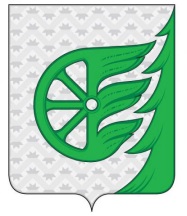 Администрация городского округа город ШахуньяНижегородской областиП О С Т А Н О В Л Е Н И Ек Положению о порядке выявления, демонтажа и перемещения самовольно установленных и (или) незаконно размещенных объектов движимого имущества на территории города городского округа город Шахунья Нижегородской области